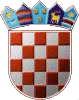 REPUBLIKA HRVATSKAKRAPINSKO - ZAGORSKA ŽUPANIJA      OPĆINA VELIKO TRGOVIŠĆE           OPĆINSKI NAČELNIKKLASA: 023-01/19-01/402UR.BROJ: 2197/05-05-19-2Veliko Trgovišće,  10.10.2019.g.	Na temelju članka    49. Statuta općine Veliko Trgovišće   („Službeni glasnik KZŽ“ broj:  23/09., 8/13. i 6/18.) i članka 2. i članka 4.stavak 2. Pravilnika o utvrđivanju kriterija i postupaka za dodjelu stipendija učenicima srednjih škola i studentima s područja općine Veliko Trgovišće ("Službeni glasnik Krapinsko-zagorske županije" br. 15/04., 9/07. i 28/13), dana  10. listopada   2019.  godine Općinski načelnik općine Veliko Trgovišće donosi L I S T Udeficitarnih zanimanja za dodjelu stipendija za školsku/akademsku 2019./2020.  godinuI	Ovom Listom utvrđuju se zanimanja od   interesa za općinu Veliko Trgovišće, za dodjelu stipendija za školsku/akademsku 2019./2020. godinu, i to kako slijedi:VSS –   preddiplomski i diplomski studij  logopedijeVSS – preddiplomski i diplomski sveučilišni studij matematike nastavnički smjer    VŠS – stručni prvostupnik predškolskog odgojaSSS – zidar, keramičar, vodoinstalater, stolar, soboslikar - ličilac.	Riječi i pojmovi koji imaju rodno značenje, odnose se jednako na muški i ženski rod.II	Podnesene prijave  na raspisani natječaj za dodjelu stipendija u školskoj/ akademskoj godini 2019/2020.   učenika i studenata   koji se školuju za zanimanja iz točke I boduju se prema kriterijima iz Pravilnika o utvrđivanju kriterija i postupaka za dodjelu stipendija učenicima srednjih škola i studentima s područja općine Veliko Trgovišće, osim primjene uvjeta o ostvarenoj srednjoj ocjeni u prethodnoj godini školovanja za učenike,   s time da se na ukupni broj bodova, dodjeljuje još 20 bodova.								OPĆINSKI NAČELNIK      Robert Greblički